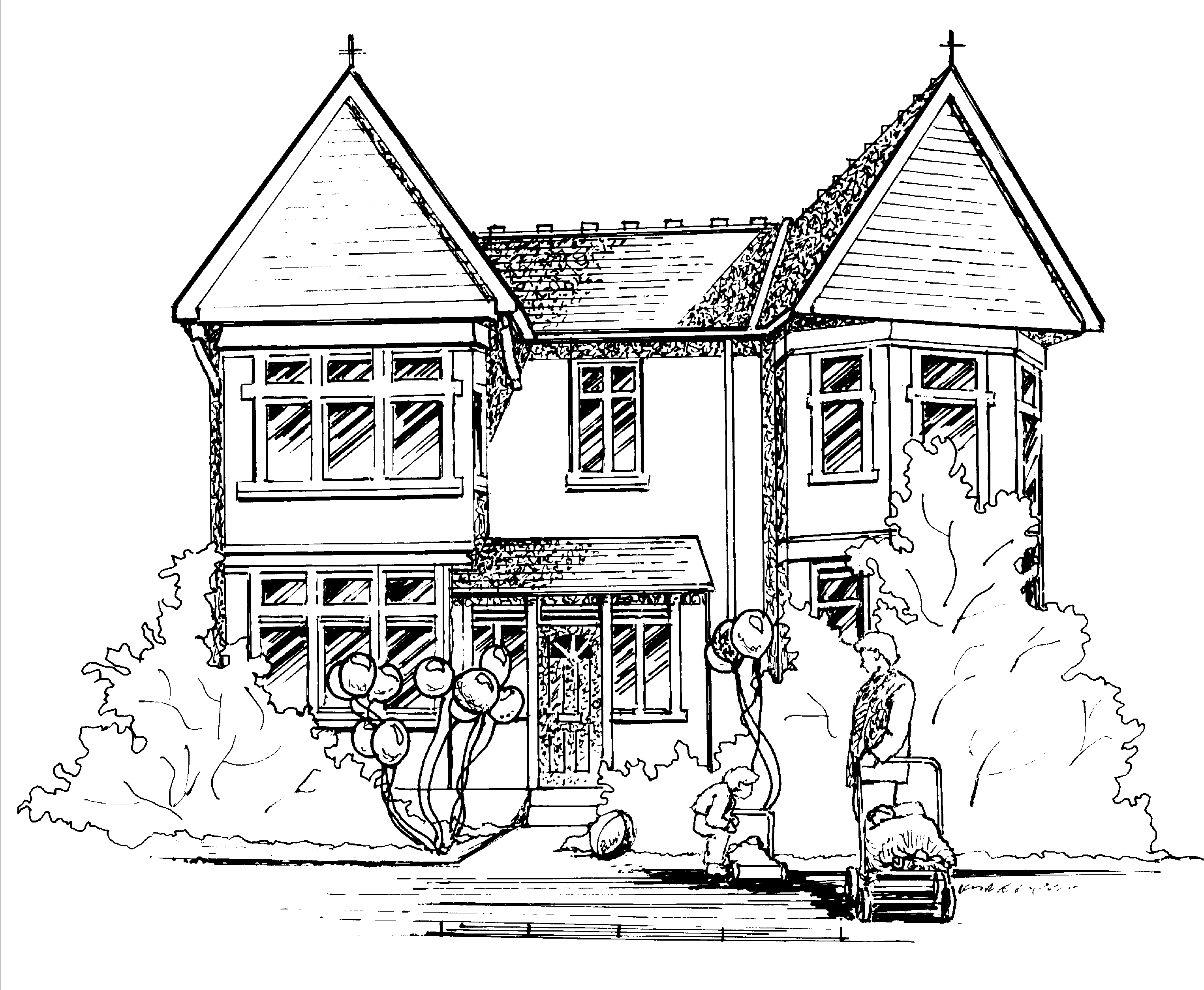 Hi all, Now that the weather is changing could you all please ensure that your child’s bag has weather appropriate spare clothes and that they have a suitable coat as we continue to play outside in all weathers. Please feel free to bring in welly boots for garden play which you can leave labelled by their pegs. Baby RoomThis week Aleena began settling into the Baby Room and Florence (Elliot’s little sister) completed her settling-in sessions. Next week Alice will be a focus child in Baby Room if you could please fill in the form and return next week.      Toddler RoomThis week the toddlers have enjoyed collecting leaves and sticks in the garden, they then used them to mark make with in paint. They also had fun playing with black glittery playdough.     Next week Toddler Room will be doing a key week, every child will be doing specific activities to help them progress to their next steps. Pre-School and Nursery Class.This week the children had great fun going on an Autumn walk to Lammas Park. We collected pinecones, conkers, sticks and leaves. We then chose ‘Stick Man’ for our story of the week. The children have enjoyed using the sticks that we collected to make their own stick people. We made pumpkin soup for tea and the children helped to cut butternut squash, pumpkin, onions, potatoes and peppers. Our letter of the week next week will be ‘U’ Uppy Umbrella if you could encourage your child to find an object beginning with this letter for them to show to their peers during group discussions. Our focus children for next week will be Lottie and Ella, if you could please bring in the completed form when you return next week. Notices.Misha Leaving: As you are all aware sadly Misha is leaving us her last day will be Thursday 31st October. Speech and Language: Speech and Language message of the week – Please find attached this week’s message which supports parents with children who stammer.  MakatonThis week the children have been learning the Makaton sign for ‘Space Ship’ for information on Makaton please go to www.makaton.org Annual Leave.Next week Seana will be on annual leave on Friday. Many ThanksClaire.